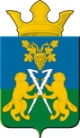 ДУМАНицинского сельского поселенияСлободо-Туринского  муниципального  районачетвертого созываРЕШЕНИЕ        от 24 ноября  2020г                                                    №  234-НПА                                                             с. НицинскоеОб  установлении и введении в действие налога  на имущество  физических  лиц  на  территории  Ницинского  сельского  поселения исходя из кадастровой стоимости объектов налогообложения на 2021 год       В соответствии с Федеральным законом от 6 октября . № 131-ФЗ «Об общих принципах организации местного самоуправления в Российской Федерации», 32 главой  Налогового кодекса Российской Федерации,    Уставом Ницинского сельского поселения,  Дума Ницинского сельского поселенияРЕШИЛА:       1.Ввести на территории  Ницинского сельского поселения  налог на имущество физических лиц на 2021 год.   2.Налоговые ставки в отношении объектов налогообложения установитьв следующих размерах:       2.1.  0,3% - жилого дома, частей жилых домов, квартир, частей  квартир, комнат;         - объектов незавершенного строительства в случае, если проектируемым назначением таких объектов является жилой дом;         - единых недвижимых комплексов,  в состав которых входит  хотя бы один жилой дом;          -гаражей и машино-мест (в том числе расположенных в объектах налогообложения, указанных в подпункте 2 пункта 2 статьи 406 Налогового кодекса Российской Федерации);           -хозяйственных строений  или сооружений, площадь каждого из которых не превышает 50 квадратных метров и которые расположены на земельных участках,  для ведения личного подсобного хозяйства, огородничества, садоводства или индивидуального жилищного строительства;      2.2.  2% - в отношении объектов налогообложения, включенных в перечень, определяемый в соответствии с пунктом 7 статьи 378.2 Налогового кодекса Российской Федерации, в отношении объектов налогообложения, предусмотренных абзацем вторым пункта 10 статьи 378.2 Налогового кодекса Российской Федерации а также в отношении объектов налогообложения,  кадастровая стоимость каждого из которых превышает 300 миллионов рублей;      2.3.  0,5 %-  в отношении прочих объектов налогообложения.       3.  Действие налога на имущество физических лиц на территории Ницинского сельского поселения вступает в силу с 1 января 2021 года и распространяется на отношения по взиманию налога на имущество физических лиц начиная с 2022 года за период 2021 год.             4.    Опубликовать настоящее решение в печатном средстве массовой информации Думы и Администрации Ницинского сельского поселения «Информационный вестник Ницинского сельского поселения», а также обнародовать путем размещения на официальном сайте Ницинского сельского поселения (WWW.nicinskoe.ru).           5.  Контроль за исполнением   данного решения возложить на комиссию по  экономической политике  и муниципальной собственности (председатель комиссии  Полякова М.А.).Председатель Думы                                                и.о. глава  администрации                                 Ницинского сельского поселения              Ницинского сельского поселения ____________ Л.Д. Хомченко                             __________ Г.И.Кошелева                      